ANEXO V (para la justificación)CONVOCATORIA DE SUBVENCIONES A ENTIDADES JUVENILES DE LA PROVINCIA DECIUDAD REAL PARA PROYECTOS DE JUVENTUD DURANTE 2017MEMORIA DE LA ACTIVIDAD SUBVENCIONADAD./Dª.: _______________________________________________________________________________Presidente de  la Entidad Juvenil: _____________________________________________________________________________________________________________________________________________CIF nº:_______________________________Dirección:____________________________________________________________________________Localidad: ________________________________________________ Código postal: _______________Correo-e: _______________________________________________ Teléfono/s: ____________________Fax:______________________DECLARO:	Que la actividad subvencionada por la Excma. Diputación Provincial de Ciudad Real ha tenido los siguientes resultados, con indicación de los actividades realizadas, número de participantes, lugar, fechas de celebración y duración. De igual modo reseñamos la valoración de los resultados y otras consideraciones:(a redactar por la Entidad Juvenil)En____________, a _____ de ________________de 2017.Firmado El/La Presidente/a.: ________________________________Ilmo. Sr. Presidente de la Excma. Diputación Provincial de Ciudad Real.ANEXO VI (para la justificación)CONVOCATORIA DE SUBVENCIONES A ENTIDADES JUVENILES DE LA PROVINCIA DECIUDAD REAL PARA PROYECTOS DE JUVENTUD DURANTE 2017DECLARACIÓN RESPONSABLE SOBRE OBTENCIÓN DE OTRAS SUBVENCIONESD./Dª.: _______________________________________________________________________________Presidente de  la Entidad Juvenil: _____________________________________________________________________________________________________________________________________________CIF nº:_______________________________Dirección:____________________________________________________________________________Localidad: ________________________________________________ Código postal: _______________Correo-e: _______________________________________________ Teléfono/s: ____________________Fax:______________________DECLARO BAJO MI RESPONSABILIDAD:Que no han sido solicitadas o concedidas subvenciones para el mismo fin a otras entidades públicas o privadas.Que han sido obtenidas las siguientes subvenciones para el proyecto:En____________, a _____ de ________________de 2017.Firmado El/La Presidente/a.: ________________________________Ilmo. Sr. Presidente de la Excma. Diputación  Provincial de Ciudad Real.ANEXO VII (para la justificación)CONVOCATORIA DE SUBVENCIONES A ENTIDADES JUVENILES DE LA PROVINCIA DECIUDAD REAL PARA PROYECTOS DE JUVENTUD DURANTE 2017DECLARACIÓN DE APLICACIÓN DE LA SUBVENCIÓND./Dª.: __________________________________________________________________Presidente/a de la Entidad Juvenil:___________________________________________C.I.F. nº: __________________________Dirección: _______________________________________________________________Localidad: __________________________________ Código Postal: ________________Teléfono/s:________________________________ Fax: __________________________DECLARO BAJO MI RESPONSABILIDAD:	Que la subvención concedida por la Excma. Diputación Provincial, por importe de _______________ euros, con cargo a la Convocatoria de Subvenciones a Entidades Juveniles de la Provincia de Ciudad Real para Proyectos de Juventud durante 2017 para la ejecución del proyecto denominado:____________________________________________________________________________________se ha destinado al objeto y fines que la motivaron y se ha realizado el Proyecto para el que fue solicitada, dentro del plazo establecido.En _____________________, a ___ de ________________de 2017.Firmado El/La Presidente/a.: ________________________________Ilmo. Sr. Presidente de la Excma. Diputación  Provincial de Ciudad Real.ANEXO VIII (para la justificación)CONVOCATORIA DE SUBVENCIONES A ENTIDADES JUVENILES DE LA PROVINCIA DECIUDAD REAL PARA PROYECTOS DE JUVENTUD DURANTE 2017RELACIÓN DE LA TOTALIDAD DE LOS GASTOSD./Dª.: _______________________________________________________________________________Presidente de  la Entidad Juvenil: _________________________________________________________________________________________________________ CIF nº:______________________________Dirección:____________________________________________________________________________Localidad: ________________________________________________ Código postal: _______________Correo-e: _______________________________________________ Teléfono/s: ____________________DECLARO BAJO MI RESPONSABILIDAD:	Que los gastos efectuados por esta Entidad Juvenil para la ejecución del proyecto denominado:_________________________________________________, presupuestado por un importe total de __________________________euros son los siguientes (utilícese este mismo formato en caso de que se precise mayor espacio para continuar la relación de gastos):                              	Y para que conste, y surta los efectos oportunos, lo firmoEn___________________, a _____ de ________________de 2017Firmado El/La Presidente/a.: ________________________________NOTA.- A la presente relación de gastos se ha de acompañar las facturas originales y demás documentos de valor probatorio equivalente con validez en el tráfico jurídico mercantil o con eficacia administrativa por importe de la subvención concedida y los documentos justificativos del pago de las mismas.Ilmo. Sr. Presidente de la Excma. Diputación Provincial de Ciudad Real.EntidadSubvención solicitadaSubvención concedidaFECHANº FACTURAPROVEEDORC.I.F.CONCEPTOIMPORTETOTALTOTALTOTALTOTALTOTAL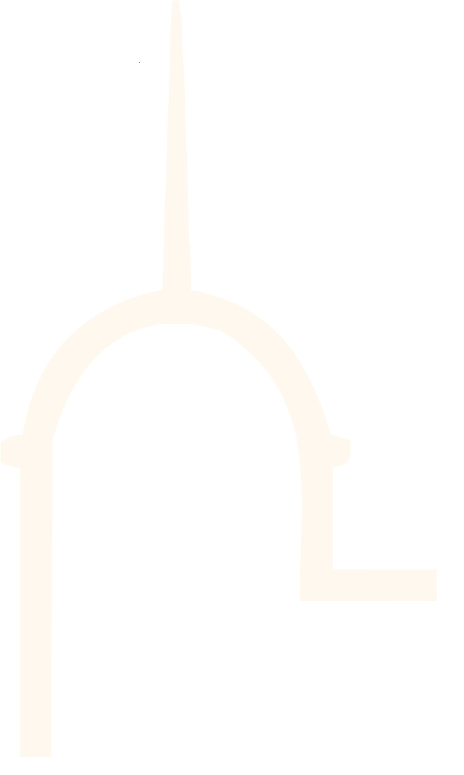 